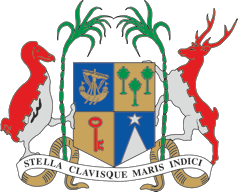 Republic of MauritiusMinistry of Labour, Human Resource Development and Training 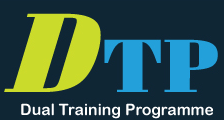 Application Form for EmployersName of Company: ……..…………..……………………………………................Address: ………………………………….……….…………............................................................Telephone Number: ………………………….………….………………………………………………………Fax Number: ………………….………………….………….………………………………………………………Email address: ………………..………………….……….………………………………………………………..Website: …………………………………………….………………….……………………………………………..Name of Contact Person: …..……………….……………….………………..................................Designation of Contact Person: .………….…………........................................................Company Incorporation No.: ..…………….………………………………………………………………..BRN No.: ……………………….………………………………………………………………………………………Date of Incorporation: …….……………………………………………………………………………………Economic Sector: …………..……………………………………………………………………………………..Business Activities of Company: ….……………………………………………………………………….List of documents to be uploaded when registering as an employer on www.mauritiusjobs.mu:Filled in Application Form for DTPBusiness Registration CardCertificate of IncorporationCopy of Registration of the Tertiary Institution with TEC/MQACopy of Accreditation of Course with TEC/MQACopy of Course Structure I declare that the information submitted above is true and correct and I undertake to select trainees in a fair and transparent manner and to recruit them after completion of course.Name: …....……………………………………………………….…..Designation: ………………………….……………………………..Signature:……………………………………………………………..Telephone No: ……………………………………………………...Fax No: ………………………………………………………………….Email address: ………………………….…………………….……..Date: ……………………………………….…………………….………Details of Course under DTPDetails of Course under DTPName of Course Level of Course Diploma                         Degree Name of Tertiary/ Training Institution Duration of Course Start and completion dates of Course Start Date: …………..……………………………………….Completion Date: …………………………………………Cost of Course Cost per Semester- Rs …………………………………Cost per year -          Rs ………………………………..Entry Requirements for the Course Number of  Trainees enrolled for the Course Number of days per week to be spent at the Training institution and at the company At the Training institution: …………………………..At the company:.……………………….Weightage of the Marking Scheme (%)Tertiary Institution ……….Work Placement       ……….Job occupation in which  trainees will be placedName and Designation of Mentor Name: ……………….………………………………………….Designation: ………………………………………………….Why are you enrolling trainee/s in DTP?………………………………………………………………………………………………………………………………………………………………………………………………………………………………………………………………………………………………………………………………………………………………………………………Why are you enrolling trainee/s in DTP?………………………………………………………………………………………………………………………………………………………………………………………………………………………………………………………………………………………………………………………………………………………………………………………Why are you choosing the selected course?………………………………………………………………………………………………………………………………………………………………………………………………………………………………………………………………………………………………………………………………………………………………………………………………………Why are you choosing the selected course?………………………………………………………………………………………………………………………………………………………………………………………………………………………………………………………………………………………………………………………………………………………………………………………………………Is there a demand for jobseeker with this profile in your company?……………………………………………………………………………………………………………………………………………………………………………………………………………………………………………………………………………………………………………………………………………………………………………………………………..Is there a demand for jobseeker with this profile in your company?……………………………………………………………………………………………………………………………………………………………………………………………………………………………………………………………………………………………………………………………………………………………………………………………………..Please specify the mode of selection of traineesPlease specify the mode of selection of trainees